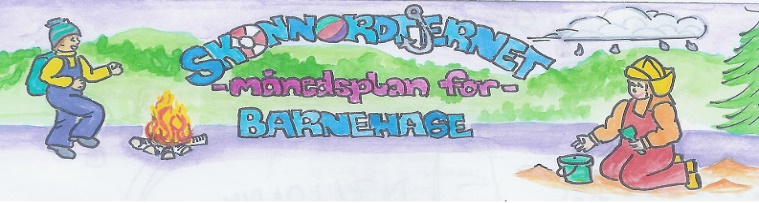 Fagområder: Minner om at endringer kan forekommeINFO FRA TrolliusJuli og august 2022Dette skal vi gjøre i juli:Her er den aller siste månedsplanen for hakkespettene. Nå starter sommerferien for alvor for oss alle, noen har allerede begynt. I juli vil hakkespetter og stormeis være sammen hele tida. Og vi bruker Hakkebakkeskogen så ofte vi kan.  Hver dag går vi nedover kl. 8.00 og vi avslutter også der. Dette er et utgangspunkt. Dere vil få meldinger ved endringer.  Småmeis skal ha barnehagen som utgangspunkt hver dag. De skal også samarbeide med knerten inne på tussilago.Vi veksler på å gå på turer og ha aktiviteter i barnehagen gjennom hele sommeren. Turene går til Skonnordtjernet, Gapahuken, Hakkebakkeskogen m.m. Aktivitetene vil også i sommer ha fagområdene i rammeplanen som bakteppe. I tillegg skal vi kose oss og nyte sommeren, ta oss et bad i Skonnordtjernet, spise is og leke med vann.Det er viktig at barna har hver sin tursekk som henger på plassen i garderoben. Barna skal ha med seg drikkeflaske som tas med hjem for vask hver dag. Husk også å smøre barna med solkrem før de kommer, og de skal også ha egen solkrem i barnehagen. Husk også at det skal ligge skift på plassen.Vedlagt ligger en foreløpig plan for sommeren. Den kan bli endret underveis, men den er en pekepinn for hva vi gjør i sommer.   Denne måneden skal vi ha ekstra fokus på å vise hensyn og ha omsorg for hverandreDa gjenstår det å ønske dere alle en riktig god sommer                                                                                                      Viktige datoer i juli:Månedens fortelling:BlekkulfEventyr og andre sommerfortellingerBursdager i juli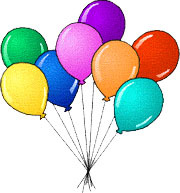 Theodor fyller 6 år 10.07 – feirer 7.07Kommunikasjon, språk og tekst:Barnehagen skal bidra til at barn leker med språk, symboler og tekst og stimulere til språklig nysgjerrighet, bevissthet og utvikling.Kropp, bevegelse, mat og helse:Barnehagen skal legge til rette for at alle barn kan oppleve bevegelsesglede, matglede og matkultur, mentalt og sosialt velvære og fysisk og psykisk helseKunst, kultur og kreativitet:I barnehagen skal barna få estetiske erfaringer med kunst og kultur i ulike former og organisert på måter som gir barna anledning til utforsking, fordypning og progresjon.Natur, miljø og teknologi:Barnehagen skal legge til rette for at barna kan få et mangfold av naturopplevelser og få oppleve naturen som arena for lek og læring. Antall, rom og form:Barnehagen skal bidra til at barna leker og eksperimenterer med tall, mengde og telling og får erfaring med ulike måter å uttrykke dette på.Etikk, religion og filosofi:Barnehagen skal la barna får kjennskap til, forstår og reflekterer over grunnleggende normer og verdier. Nærmiljø og samfunn:Gjennom utforsking, opplevelser og erfaringer skal barnehagen bidra til å gjøre barna kjent med eget nærmiljø, samfunnet og verden.Rammeplan om:Mangfold og gjensidig respekt:Barnehagen skal vise hvordan alle kan lære av hverandre og fremme barnas nysgjerrighet og undring over likheter og forskjeller.Sosial kompetanse:Barnas selvfølelse skal støttes, samtidig som de skal få hjelp til å mestre balansen mellom å ivareta egne behov og det å ta hensyn til andres behov.Livsmestring og helse:Barnehagen skal være et trygt og utfordrende sted der barna kan prøve ut ulike sider ved samspill, fellesskap og vennskap.Lek og læring:
Leken skal være en arena for barnas utvikling og læring, og for sosial og språklig samhandling. I barnehagen skal barna oppleve et stimulerende miljø som støtter opp om deres lyst til å leke, utforske, lære og mestre. Danning:Barnehagen skal bidra til at barna kan forstå felles verdier og normer som er viktige for felleskapet.Omsorg:Barnehagen skal aktivt legge til rette for omsorgsfulle relasjoner mellom barna og personalet og mellom barna, som grunnlag for trivsel, glede og mestring.Info:Månedsplanen legges ut på web – siden vår. Vil du/dere ha månedsplanen i papirform, si ifra. 😊Vi starter med samlinger ca kl. 9.30Ikke forstyrr samlingene våre, vent til vi er ferdige. Vi går på turer ca. kl. 9.30 og er tilbake innen kl. 14.00.Klær:Husk at det skal ligge ekstra skift på garderobeplassen til barna. Viktig med gode og fornuftige klær, nå er tida inne for regnklær, med fleece eller ull under. Vi anbefaler at barna bruker ull innerst, og ikke bomull. NB! MERK KLÆR OG SKO GODT OG TYDELIG MED RIKTIG NAVNHusk: Gi beskjed når barnet har fri eller er syk.Barna skal ha sin egen drikkeflaske i barnehagen – merket med navn. Den tas med hjem jevnlig for vaskDet skal være en tursekk for barna som henger på garderobeplassen deres.Bilder fra måneden som har gått legges ut i album på webenUkeFagområdeEksempler på aktiviteterHvor er vi?Hvem er på jobb?26Kropp, bevegelse, mat og helseNatur, miljø og teknologiHinderløypeBallaktiviteter Insekter og småkrypSkogen som lekearenaHakkespetter og stormeis er i HakkebakkeskogenSmåmeis er i barnehagenLindaMiaVeronica MartineTirilSølvi 27Kropp, bevegelse, mat og helseAntall, rom og formSpråk, tekst og kommunikasjonMini Røris og andre sanglekerMattemeisenHinderløypeSpille spill, kims lekLesestund Hakkespetter og stormeis er i HakkebakkeskogenSmåmeis er i barnehagenLineTirilVeronicaSølvi 28Kropp, bevegelse, mat og helseAntall, rom og formMini RørisMattemeisenBallaktiviteter Er i barnehagen hele uka. Noen småturerLine Linda 29Antall, rom og formSpråk, tekst og kommunikasjonMattemeisenHinderløypeSpille spill, kims lekLesestund Er i barnehagen hele uka. Noen småturerLine Linda 30Kunst, kultur og kreativitetEtikk, religion og filosofiNærmiljø og samfunnLage kunst av det vi finner i naturenMaleSandkasselekVannleksykkellekEr i barnehagen hele uka. Noen småturerMartineArve  31Natur, miljø og teknologiKropp, bevegelse, mat og helseNærmiljø og samfunnSkogen som lekearenaTaubane og andre aktiviteterMaleSandkasselek Er i barnehagen hele uka. Noen småturerDenne uka samarbeider vi med tussilagoMartineSølvi 32Antall, rom og formSpråk, tekst og kommunikasjonMattemeisenHinderløypeSpille spill, kims lekLesestund TirilMartineVeronica Emilie